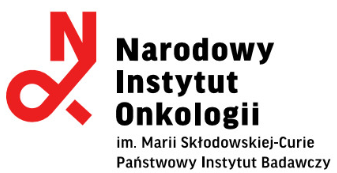 WYKAZ OSÓBskładany wraz z ofertą w celu uzyskania dodatkowych punktów w kryterium oceny ofert  „Doświadczenie osób skierowanych do realizacji zadania” ……………………………………………..…………………………………………………………………………………,.......................................................................................................................................    pełna nazwa/firma Wykonawcy, adres, w zależności od podmiotu: NIP/PESEL, KRS/CEiDG)Przystępując do prowadzonego przez Narodowy Instytut Onkologii im Marii Skłodowskiej-Curie, Państwowy Instytut Badawczy w Warszawie postępowania o udzielenie zamówienia pn. „Usługa konsultingowa w zakresie zaprojektowania i wdrożenia w laboratoriach medycznych NIO-PIB  systemu zarządzania jakością i kompetencjami na zgodność z wymaganiami normy PN-EN ISO 15189:2013. Przygotowanie laboratoriów do procedury akredytacji  przeprowadzanej przez Polskie Centrum Akredytacji, a także wsparcie podczas wizyty akredytacyjnej, oznaczonego nr ZO-7/22/BD  składam poniższy wykaz osób:…….……. (miejscowość), dnia ………….……. r. 		                                                                                                                                                             …… ……………………………………………………………                                                                                                  Podpis i pieczątka imienna osoby upoważnionej                                                                                                  do reprezentowania firmyLp.Imię i nazwiskoInformacja w zakresie doświadczenia zawodowego posiadanego  przez każdą wskazaną osobę,  określonego w rozdz. VI pkt.2 ZO Wskazanie pełnionej funkcji podczas realizowania usługi  wdrożenia systemu oraz opis przedmiotu usługi wdrożenia ze wskazaniem  rodzaju normy ISONazwa i adres podmiotu, na rzecz którego realizowane były usługi wdrożenia systemu przez wskazaną osobę 1234